CCTV Policy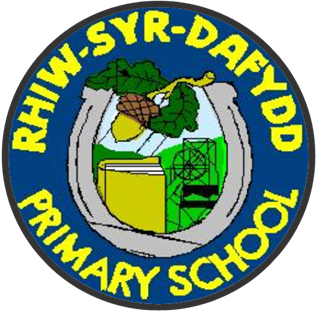 Rhiw Syr Dafydd Primary School Introduction1.1	The purpose of this policy is to regulate the management and use of the Closed Circuit Television (CCTV) system at Rhiw Syr Dafydd Primary School. 1.2	This policy should be read in conjunction with the School’s Data Protection Policy.  It will seek to comply with the Information Commissioner’s Office (ICO) Code of Practice 2015 and the Data Protection Act 1998:-1.3	Data should be:Fairly and lawfully processed;Processed for limited purposes and not in any manner incompatible with those purposes;Adequate relevant and not excessive;Accurate;Not kept for longer than is necessary;Processed in accordance with individuals’ rights;Secure;Not transferred to countries without adequate protection.2.0	Objectives of the CCTV2.1	The CCTV System will be used to:-Help maintain an environment for pupils, staff and others, which supports their personal safety;Deter against crime – to persons, school buildings and propertyAssist in the identification and prosecution of persons having committed an offence2.2	The CCTV System will not be used for any covert surveillance.3.0	Administration3.1	The Headteacher Mr Craig George on behalf of the school as Data Controller has responsibility for the control of images and deciding how the CCTV system is used. 3.2	The school has notified the Information Commissioner’s Office of both the name of the data controller and the purpose for which the images are used. 3.3	All operators and employees with access to images are aware of the procedures that need to be followed when accessing the recorded images.3.4	 All operators are trained in their responsibilities in line with the Code of Practice 2015 and a training log will be maintained by the Headteacher as Data Controller.3.5	Access to recorded images is restricted to staff that need to have access in order to achieve the purpose of using the equipment.3.6	 All access to the medium on which the images are recorded is documented (Appendix 1). 3.7	All employees are aware of the restrictions in relation to access to, and disclosure of, recorded images.4.0	Location of CCTV Equipment4.1	Camera 1:	Nursery Playground	Camera 2:	School link corridor	Camera 3:	Reception playground	Camera 4:	Junior playground	Camera 5:	Infant playground	Camera 6:	Main nursery entrance	Camera 7:	Main reception entrance	Camera 8:	Staff car parkCamera 9:	Link corridor (internal)Camera 10:	School hall (internal)Camera 11: 	Year 2 entranceCamera 12:	Junior entranceCamera 13: 	Staff car parkCamera 14: 	Rear entrance to school (junior entrance)Camera 15:	Link corridor entrance (outside) 4.2	Cameras that are adjustable by the operators will not be adjusted or manipulated so as to overlook spaces which are not intended to be covered by the scheme.  Filming outside the school boundaries will not occur.4.3	In areas where CCTV is used the school will ensure that there are prominent signs placed at both the entrance of the CCTV zone and within the controlled area.The signs will:Be clearly visible and readableContain details of the organisation operating the scheme, the purpose for using CCTV and who to contact about the schemeBe an appropriate size depending on context5.0	Maintenance5.1	The CCTV system is maintained by Chubb under an annual maintenance contract. 5.2	Mr Gibbs-Bowen (Caretaker) will be the person responsible for:-Weekly operational checks of the system are made and a log will be kept (Appendix 2)Ensuring that the date and time reference are accurateEnsuring that cameras are protected from vandalism in order to ensure that they remain in working orderEnsuring that a damaged camera is fixedEnsuring that a damaged camera is fixed within a specific time periodAn annual check of the system will be carried out and recorded (Appendix 3)The above actions will be undertaken under the supervision of the Headteacher.6.0	Storage, Viewing and Retention6.1	Images will be stored for a period of 30 days unless an incident arises which requires longer retention in line with the specified purposes of the CCTV system.6.2	Once the retention period has expired, the images will be erased.6.3	Images that are to be retained for evidential purposes will be retained in a secure place to which access is controlled.6.4	Access to recorded images will be restricted to the Headteacher Mr Craig George on behalf of the school as Data Controller.6.5	Viewing of the recorded images will take place in a restricted area.  Other employees will not have access to this area when a viewing is taking place.6.6	There will be no disclosure of recorded data to third parties other than to authorised personnel such as the Police and other service providers to the school where these would reasonably require access to the data (e.g. Local Authority Health and Safety personnel) only for the purposes as stated in Section 2 of this policy.7.0	Complaints7.1	Any complaints about the school’s CCTV system should be made in line with the school’s complaints policy initially in writing to the Headteacher.8.0	Subject Access Requests8.1	The Data Protection Act provides Data Subjects with a right to access data held about them including images obtained by CCTV.8.2	Requests for images should be made in writing to the Headteacher as a Subject Access Request.  Each request will be given individual consideration and will be subject to a charge of £10.9.0	Public Information	Copies of this policy will be available upon request from the school office and on the school website at rhiwsyrdafyddschool.net Appendix 1Viewing of Recorded Images LogAppendix 2Weekly Operational Checks LogPrivacy Impact AssessmentThis form should be completed by the Headteacher as Data Controller on behalf of the School and should be reviewed in accordance with the CCTV Policy and the Information Commissioner’s Office (ICO) Code of Practice 2015.DateTimeName/s of Person/s viewing the imagesReason for the viewingOutcome (if any) of the viewingAny other relevant information to be notedDateTimeName of person carrying out checksCorrect date and time checkVandalism CheckClear image checkAny issues detectedAction to be takenTo be completed byCompletedChecked (Date)ByDate of next reviewNotification has been submitted to the information unit, and renewal date recordedThere is a named individual who is responsible for the operation of the systemA system has been chosen which produces clear images which the law enforcement bodies (Police) can use to investigate crime and these can easily be taken from the system when requiredCameras have been sited so that they provide clear imagesCameras have been sited so they provide clear imagesCameras have been positioned to avoid capturing the images of persons not visiting the premisesThere are visible signs showing that CCTV is in operation.  The purpose of the system and relevant contact details are displayed on the signsImages from this CCTV system are securely stored, where only a limited number of authorised persons may have access to themThe recorded images will only be retained long enough for any incident to come to light (e.g.: theft to be noticed etc.) and the incident investigatedThere will be no disclosure of recorded data to third parties other than to authorised personnel such as the Police and other service providers to the school where these would reasonably require access to the data (e.g. Local Authority Health and Safety personnel).The organisation knows how to respond to individuals making requests for copies of their own images.  If unsure the controller knows to seek advice from the Information Commissioner as soon as such a request is madeRegular checks are carried out to ensure that the system is working properly and produces high quality imagesFor what purpose(s) will the CCTV be used?To monitor the security of the school site.What are the benefits to be gained from its use?To deter intruders from site. To capture images of anyone entering the site out of school hours.Can less intrusive solutions (e.g. improved lighting) achieve the same objectives? NoWill the particular equipment/system being considered deliver the desired benefits now and remain suitable in the future?Yes, I believe so.What (if any) future demands may arise for wider use of the images and how will you address these?The system may be used to check on requests made by parents regarding incidents on the yard. Health & safety / Injuries etc.Only the school’s Data Controller has permission to view these materials and will complete the suitable log when doing so.What are the views of those individuals (if any) who will be under surveillance?Only those who enter site out of school hours will be under surveillance and it is not possible to ascertain their views.What could you do to minimise intrusion for those that may be monitored, particularly if specific concerns have been expressed?The school would not monitor individuals throughout the school day unless they have accessed the site illegally.Is appropriate signage informing individuals of the camera in place (if required)?Signage at main entrance.Proposed time period for installation of the CCTVAlready installed camera systemIs the proposed system in accordance with the law? YesIs it necessary to address a pressing need, such as public safety or crime prevention?Crime preventionIs it justified in the circumstances?YesIs it proportionate to the problem that it is designed to deal with?YesSigned(Headteacher)Mr C George Date01/09/2023